                                                                ПРОЄКТ 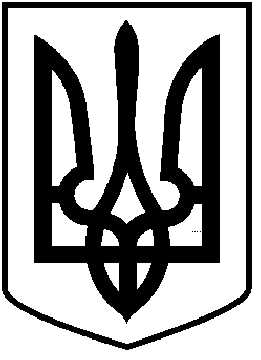 ЧОРТКІВСЬКА  МІСЬКА  РАДА______________   СЕСІЯ ВОСЬМОГО СКЛИКАННЯРІШЕННЯ ___  грудня 2021 року                                                                               № м. ЧортківПро надання дозволу на розроблення проекту землеустрою щодо відведення земельних ділянок у постійне користування Об’єднанню співвласників багатоквартирного будинку «Синенького -12» в м. Чортків, Тернопільської областіРозглянувши заяву голови Об’єднання співвласників багатоквартирного будинку «Синенького -12», *** , керуючись ст. 12, 81, 116, 118, 121, 122, 125, 126, 186 Земельного кодексу України, Законом України «Про землеустрій», Законом України «Про Державний земельний кадастр» ст. 26 Закону України «Про місцеве самоврядування в Україні», міська радаВИРІШИЛА:1.Надати дозвіл на розроблення проекту землеустрою щодо відведення земельних ділянок у постійне користування Об’єднанню співвласників багатоквартирного будинку «Синенького - 12» площею  0,0315  га для  будівництва  і   обслуговування  багатоквартирного житлового будинку, землі житлової та громадської забудови Чортківської міської ради по вул. «Синенького -12» в м. Чортків, Тернопільської області.        2. Проект землеустрою щодо відведення земельної ділянки у постійне користування Об’єднанню співвласників багатоквартирного будинку «Синенького - 12» подати для розгляду та затвердження у встановленому законодавством порядку.3. Копію рішення направити у відділ у Чортківському районі ГУ Держгеокадастру у Тернопільській області та заявникам.4. Контроль за виконанням рішення покласти на постійну комісію міської ради з питань містобудування, земельних відносин та екології. Міський голова                                                                Володимир ШМАТЬКОЗазуляк А. І.Гурин В.М.Дзиндра Я.П.Фаріон М.С.